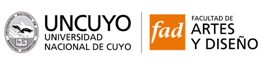 SOLICITUD DE DEFENSA DE TESISFECHA:…………………………………..*DATOS DEL TESISTA	*DIRECTOR DE TESIS 	*CODIRECTOR DE TESIS  (si corresponde)	*TÍTULO DEFINITIVO DE LA TESIS	Solicito 	Documentación adjuntaToda la documentación solicitada deberá presentarse en Mesa de Entradas o en la Secretaría de Posgrado de la Unidad Académica correspondiente.Apellido y NombresDocumento (tipo y Nº)Carrera de PosgradoApellido y NombresTítulo(s) de PosgradoConformidad del Director Declaro que la presenta tesis ha sido desarrollada bajo mi dirección y se encuentra    lista  para su defensa   Firma del DirectorApellido y NombresTítulo(s) de PosgradoConformidad del Codirector Declaro que la presenta tesis ha sido desarrollada bajo mi dirección y se encuentra    lista  para su defensa   Firma del CodirectorQue la Secretaría de Posgrado inicie el trámite para la evaluación final de mi trabajo de tesisFirma del Tesista                                                                                                                                                              Lugar y FechaTantos ejemplares (como lo requiera la Unidad Académica) de la tesis completa firmada por el/la tesista.Una copia digital en formato PDF de la tesis completa.